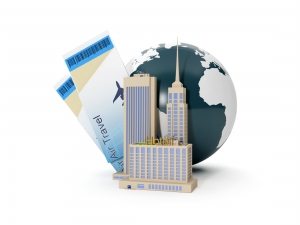 Dyrektor Powiatowego Urzędu Pracy w Lubaniu informuje, że z dniem 29.03.2018 r. 
zostanie zakończony nabór 
„Wniosków o przyznanie bonu na zasiedlenie 
dla osoby bezrobotnej do 30 roku życia” 
w ramach projektu „Aktywizacja osób młodych pozostających bez pracy 
w powiecie lubańskim (III)” 
realizowanego w ramach Programu Operacyjnego Wiedza Edukacja Rozwój 2014-2020 (PO WER)  współfinansowanego ze środków Europejskiego Funduszu Społecznego, z uwagi na wyczerpanie limitu miejsc uczestników projektu.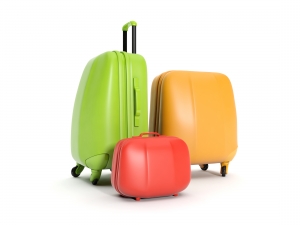 „Wnioski o przyznanie bonu na zasiedlenie dla osoby bezrobotnej do 30 roku życia”, które wpłyną do Powiatowego Urzędu Pracy w Lubaniu po wskazanym powyżej terminie zostaną rozpatrzone negatywnie.Dyrektor Powiatowego Urzędu Pracy w Lubaniu                                                                                                                          
   Katarzyna Hudyma


             Lubań, dnia 29.03.2018 r.                                         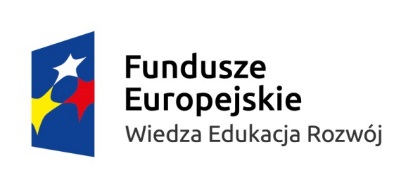 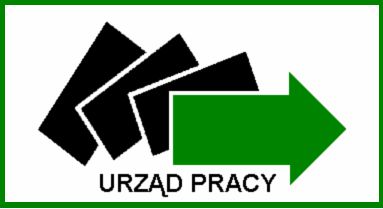 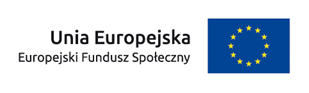 